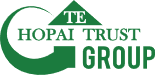 Application FormPositionPositionPositionPositionPositionJob TitlePlease attach documents.Personal InformationPersonal InformationPersonal InformationPersonal InformationPersonal InformationName TitleFamily NameGiven Name(s)Preferred Name: Preferred Name: Address:Home Phone:Mobile:Email Address:Citizenship, Permanent Resident or Work VisaCitizenship, Permanent Resident or Work VisaCitizenship, Permanent Resident or Work VisaCitizenship, Permanent Resident or Work VisaCitizenship, Permanent Resident or Work VisaAre you legally entitled to work in New Zealand?If work visa, please attach a copyAre you legally entitled to work in New Zealand?If work visa, please attach a copyAre you legally entitled to work in New Zealand?If work visa, please attach a copyIf yes, select one of the following options:If yes, select one of the following options:If yes, select one of the following options:If yes, select one of the following options:If yes, select one of the following options:History Employment (please state duration of each employment or attach CV)History Employment (please state duration of each employment or attach CV)History Employment (please state duration of each employment or attach CV)History Employment (please state duration of each employment or attach CV)History Employment (please state duration of each employment or attach CV)Name of OrganisationName of OrganisationDuration of Employment (from dd/mm/yy to dd/mm/yy)Duration of Employment (from dd/mm/yy to dd/mm/yy)Duration of Employment (from dd/mm/yy to dd/mm/yy)MedicalMedicalMedicalMedicalMedicalDo you have any previous or pre-existing injuries or medical condition that may be aggravated by the requirements of this position or prevent you carrying out its responsibilities?Do you have any previous or pre-existing injuries or medical condition that may be aggravated by the requirements of this position or prevent you carrying out its responsibilities?Do you have any previous or pre-existing injuries or medical condition that may be aggravated by the requirements of this position or prevent you carrying out its responsibilities?Do you have any previous or pre-existing injuries or medical condition that may be aggravated by the requirements of this position or prevent you carrying out its responsibilities?If yes, please provide details of injuries/your medical condition(s) and how your performance is likely to be affected? (Please note that declaration of a medical condition will not rule you out of consideration, but you may be required to provide a medical clearance and/or to authorise ACC to release your injury history record).If yes, please provide details of injuries/your medical condition(s) and how your performance is likely to be affected? (Please note that declaration of a medical condition will not rule you out of consideration, but you may be required to provide a medical clearance and/or to authorise ACC to release your injury history record).If yes, please provide details of injuries/your medical condition(s) and how your performance is likely to be affected? (Please note that declaration of a medical condition will not rule you out of consideration, but you may be required to provide a medical clearance and/or to authorise ACC to release your injury history record).If yes, please provide details of injuries/your medical condition(s) and how your performance is likely to be affected? (Please note that declaration of a medical condition will not rule you out of consideration, but you may be required to provide a medical clearance and/or to authorise ACC to release your injury history record).If yes, please provide details of injuries/your medical condition(s) and how your performance is likely to be affected? (Please note that declaration of a medical condition will not rule you out of consideration, but you may be required to provide a medical clearance and/or to authorise ACC to release your injury history record).Information for Disclosure of Criminal ConvictionsPlease declare whether or not you have ever been convicted of a criminal offence.If you are applying for a role at Te Hopai, the Criminal Records (Clean Slate) Act 2014 applies and you will be asked to sign a Police Vetting Form as part of your application.If yes, please disclose details of the conviction.(Please note that declaration of a conviction will not rule you out of consideration for a position, these are considered on a case by case basis).RefereesPlease list three referees who we could contact about your suitability for the position. Please include telephone contact details and email address. One of the referees must include your current or most recent manager.Annual Practicing Certificate (Please answer this section if you are a registered or enrolled nurse)Do you have a current practicing certificate?AvailabilityWhat kind of employment are you seeking?Are you able to work on a rotating roster over a 7-day week including split shifts, weekends and night shifts?If no, please state why not.Are you restricted to working limited hours e.g. students?If yes, please detail any restrictions.DeclarationI declare that the information provided by me is correct and complete. I understand and agree that any incorrect, incomplete or misleading information provided may result in me being disqualified from this application process or dismissed if I have successfully obtained employment.Signed: ______________________________________Name: _______________________________________Date:  ________________________________________